Outcome Measures (OM)Integrated Postsecondary Education Data System (IPEDS)New IPEDS Outcome Measures (OM), Admissions (ADM), and Academic Libraries (AL) data collection instruments will be added starting with the 2015-16 data collection.  The content of these new instruments is described in the pages below.New IPEDS Outcome Measures Component, 2015-16In the 2015-16 IPEDS Data Collection year, institutions will report on the status of the 2007 entering cohort as of August 31, 2015.Admissions (ADM)New IPEDS Admissions Survey Component, 2014-15These items were moved from the Institutional Characteristics component.Please select the option that best describes how your institution uses any of the following data in its undergraduate selection process.Provide the number of first-time, degree/certificate-seeking undergraduate students who applied, who were admitted, and who enrolled (either full- or part-time) at your institution for Fall 2014.  Include early decision, early action, and students who began studies during the summer prior to Fall 2014.Remember that this question is only applicable to first-time students; do not include other students in these totals.Only include levels that you indicated were offered in the IC Header.  If you made an error in the IC Header, please call the IPEDS Help Desk and correct your error.If test scores are required for admission for first-time, degree/certificate-seeking undergraduate students, provide the number and percentage of enrolled students submitting SAT and/or ACT scores, as well as the 25th and 75th percentile scores for each test.  Provide writing test scores only if used for admission.  Provide data for Fall 2014.    Include new students admitted the summer prior to Fall 2014.Do NOT convert test scores (e.g., do not convert an SAT score to an ACT scale, etc.).  If you have numbers for both SAT and ACT scores, provide the percentiles for both tests. You may use the space below to provide context for the data you’ve reported above.  These context notes will be posted on the College Navigator website, and should be written to be understood by students and parents.Academic Libraries (AL)New IPEDS Academic Libraries Component, 2014-15Section I:  For all degree granting institutions with library expenditures >0 as reported on ICReport all amounts for FY2014Question 1Question 2 (if the answer to Question 1 was YES)Question 2 (if the answer to Question 1 was NO)Section II:  For degree-granting institutions with library expenditures ≥ $100,000 as reported on ICReport all amounts for FY 2014Section I: Establish 2007 CohortsSection I: Establish 2007 CohortsSection I: Establish 2007 CohortsSection I: Establish 2007 CohortsSection I: Establish 2007 Cohorts2007 cohortRevisions to the 2007 cohortExclusions from 2007 cohortAdjusted 2007 cohortFirst-time enteringFirst-time enteringFirst-time enteringFirst-time enteringFirst-time enteringFull-timePreloadedCalculatedPart-timePreloadedCalculatedNon-first-time enteringNon-first-time enteringNon-first-time enteringNon-first-time enteringNon-first-time enteringFull-timePreloadedCalculatedPart-timePreloadedCalculatedSection II: Cohort Status UpdateSection II: Cohort Status UpdateSection II: Cohort Status UpdateSection II: Cohort Status UpdateSection II: Cohort Status UpdateSection II: Cohort Status UpdateSection II: Cohort Status UpdateSection II: Cohort Status UpdateNumber of students who received an award by August 31, 2013Number of students who received an award by August 31, 2015Students who did not receive an award by August 31, 2015Students who did not receive an award by August 31, 2015Students who did not receive an award by August 31, 2015Students who did not receive an award by August 31, 2015Total of students who received award and students who did not receive awardNumber of students who received an award by August 31, 2013Number of students who received an award by August 31, 2015Number still enrolled at institutionNumber who subsequently enrolled at another institutionNumber of students whose subsequent enrollment status is unknownTotal number who did not receive an awardTotal of students who received award and students who did not receive awardFirst-time enteringFirst-time enteringFirst-time enteringFirst-time enteringFirst-time enteringFirst-time enteringFirst-time enteringFirst-time enteringFull-timeCalculatedCalculatedCalculatedPart-timeCalculatedCalculatedCalculatedNon-first-time enteringNon-first-time enteringNon-first-time enteringNon-first-time enteringNon-first-time enteringNon-first-time enteringNon-first-time enteringNon-first-time enteringFull-timeCalculatedCalculatedCalculatedPart-timeCalculatedCalculatedCalculatedAdmissions ConsiderationsRequiredRecommendedNeither Required nor RecommendedDon’t KnowSecondary school GPASecondary school rankSecondary school recordCompletion of college-preparatory programRecommendationsFormal demonstration of competencies (e.g., portfolios, certificates of mastery, assessment instruments)Admission test scoresAdmission test scoresAdmission test scoresAdmission test scoresAdmission test scoresSAT / ACTOther test (ABT, Wonderlic, WISC-III, etc.)  Note: if this is the only requirement other than a diploma or equivalent, and few students are not admitted due to this test, please call the IPEDS Help Desk so that your response to the screening question for this component can be corrected.TOEFL (Test of English as a Foreign Language)MenWomenTotalNumber of applicantsNumber of admissionsNumber (of admitted) who enrolled full-timeNumber (of admitted) who enrolled part-timeTotal enrolled full-time and part-timecalculatedcalculatedcalculatedPercent of admissions enrolled full-time and part-timeTest scores not requiredTest scores not requiredTest scores not requiredNumber of enrolled students who submitted SAT scoresNumber of enrolled students who submitted SAT scoresPercent of enrolled students who submitted SAT scoresPercent of enrolled students who submitted SAT scoresNumber of enrolled students who submitted ACT scoresNumber of enrolled students who submitted ACT scoresPercent of enrolled students who submitted ACT scoresPercent of enrolled students who submitted ACT scores25th percentile75th percentileSAT Critical ReadingSAT MathSAT WritingACT CompositeACT EnglishACT MathACT WritingIs the library collection entirely electronic?             Yes           No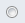 Library Collections/CirculationDigital/ElectronicBooksDatabasesMediaTotalCalculatedCirculationLibrary Collections/CirculationPhysicalDigital/ElectronicBooksDatabasesMediaTotalCalculated ValueCalculated ValueCirculationIndicate the number of branch and independent libraries (exclude the main or central library).ExpendituresAmountTotal salaries and wagesAre staff fringe benefits paid out of the library budget?             Yes           NoFringe benefits (if paid by the library budget)Materials/services costMaterials/services cost     One-time purchases of books,        serial backfiles, and other      materials     Ongoing commitments to      subscriptions     Other materials/service cost     TotalCalculated Operations and maintenance expendituresOperations and maintenance expenditures     Preservation services     All other operations and      maintenance expenditures     TotalCalculated Total ExpendituresPreloaded Interlibrary ServicesNumberTotal interlibrary loans and documents provided to other librariesTotal interlibrary loans and documents receivedDoes your library support virtual reference services?             Yes           No